ÄnderungsindexKurzzusammenfassung•	Anlieferzeiten: WareneingangWerk Germering:	Montag – Donnerstag:	von 07:30 bis 12:00 und 12:30 bis 16:00 UhrFreitag:			von 07:30 bis 12:00 und 12:30 bis 14:00 UhrAnlieferung über Bärenweg 13, Tor WareneingangAchtung: Kein Abladen von Sattelzügen möglich!Werk Eisenach:		Montag – Donnerstag:	von 07:00 bis 15:30 Uhr durchgehend				Freitag:			von 07:00 bis 13:30 Uhr durchgehend•	Ladungsträger:	Gewicht max. 1200 kg, keine einseitige Beladung!•	Paket:		Gewicht max. 20 kg•	Eindeutige Kennzeichnung jeder Verpackungseinheit •	Lieferschein je Lieferposition oder PaketGeltungsbereichDiese Vorschrift beschreibt die bei Distec GmbH geltenden Bedingungen für Verpackungs- und Anlieferformen und ist Teil aller Vertragsbeziehungen, es sei denn, es werden separate Vereinbarungen getroffen. Eventuelle Änderungen und Ergänzungen zu dieser Vorschrift erhalten ihre Wirksamkeit ausschließlich in schriftlicher Form.BegriffsbestimmungLieferungUnter Lieferung wird die Gesamtheit der angelieferten Ware zu einem spezifischen Anlieferzeitpunktverstanden. Eine Lieferung kann aus mehreren Produkten (Lieferpositionen) bestehen und es könnenLieferpositionen aus mehreren Bestellungen zu einer Lieferung zusammengefasst sein.LieferpositionBesteht eine Lieferung aus mehreren verschiedenen Produkten, so wird jedes in der Lieferung enthaltene Produkt als Lieferposition verstanden.VerpackungseinheitEine Verpackungseinheit ist die jeweils kleinste Verpackung in die ein Produkt verpackt ist.Eine Verpackungseinheit ist vom Inhalt immer sortenrein und darf ausschließlich gleiche Produkte enthalten.LiefereinheitEine Liefereinheit ist eine versandtaugliche Zusammenstellung aus einer oder mehrerenVerpackungseinheiten. Liefereinheiten werden entweder als Paket oder auf einem Ladungsträger (Europalette) geliefert. Liefereinheiten können sortenrein sein oder mehrere Lieferpositionen enthalten.PaketEin Paket ist eine versandtaugliche Umverpackung von einer oder mehrerer Verpackungseinheiten.LadungsträgerEin Ladungsträger ist eine Europalette auf welcher mehrere Verpackungseinheiten oder Paketeversandtauglich zusammengefasst werden.Europaletten müssen im Format 800 * 1200 mm nach den Bestimmungen der EPAL (European Pallets Association) gefertigt sein, und somit der Norm UIC 435-2 entsprechen (www.epal-pallets.org).Europaletten werden im Wareneingang umgetauscht.GitterboxenGitterboxen können verwendet werden.Gitterboxen werden im Wareneingang umgetauscht.EinwegpalettenEinwegpaletten können verwendet werden.AnlieferzeitenWerk Germering:	Montag – Donnerstag:	von 07:30 bis 12:00 und 12:30 bis 16:00 UhrFreitag:			von 07:30 bis 12:00 und 12:30 bis 14:00 UhrAnlieferung über Bärenweg 13, Tor WareneingangAchtung: Kein Abladen von Sattelzügen möglich!Werk Eisenach:		Montag – Donnerstag:	von 07:00 bis 15:30 Uhr durchgehend			Freitag:			von 07:00 bis 13:30 Uhr durchgehendLieferscheinJeder Lieferung sind ein oder mehrere Lieferscheine deutlich sichtbar beizulegen. Werden mehrere verschiedene Produkte auf einem Ladungsträger gelagert, so ist pro Lieferposition, Paket, Verpackungseinheit oder Liefereinheit ein Lieferschein beizulegen (Details Siehe Punkt 8 Packen von Ladungsträgern oder Punkt 9 Packen von Paketlieferungen).Ein Lieferschein muss folgende Angaben enthalten:•	Distec Bestellnummer, als Text, alternativ zusätzlich als Barcode•	Empfängeradresse•	Lieferscheinnummer, als Text, alternativ zusätzlich als Barcode•	Ausstellungsdatum des Lieferscheins (Format tt.mm.jjjj), als Text, alternativ zusätzlich als Barcode•	Distec Materialnummer, in Text, alternativ zusätzlich als Barcode•	Distec Materialbezeichnung•	Distec Bezeichnung gemäß Bestellung•	Name des Lieferanten•	Stückzahl, in Text, alternativ zusätzlich als BarcodeBarcodes sind frei wählbarEtikettenAngelieferte Produkte sind mit Etiketten zu kennzeichnen. Für die Kennzeichnung ist ein Packstück-Etikett oder ein Materialkennzeichnungs-Etikett zu verwenden.Packstück-EtikettDas Packstück-Etikett muss folgende Informationen enthalten:1.	Name und Adresse des Lieferanten2.	Lieferscheinnummer und Lieferposition3.	Distec Materialnummer, als Text, optional zusätzlich als Barcode4.	Distec Materialkurztext (optional)5.	Stückzahl welche in der Liefereinheit enthalten ist, als Text, optional zusätzlich als Barcode 6.	Anzahl der Liefereinheiten (Paket/Palette X von Y)7.	Distec Bestellnummer, als Text, optional zusätzlich als Barcode 8.	Date-Code (optional, nach Vereinbarung)Barcodes sind frei wählbar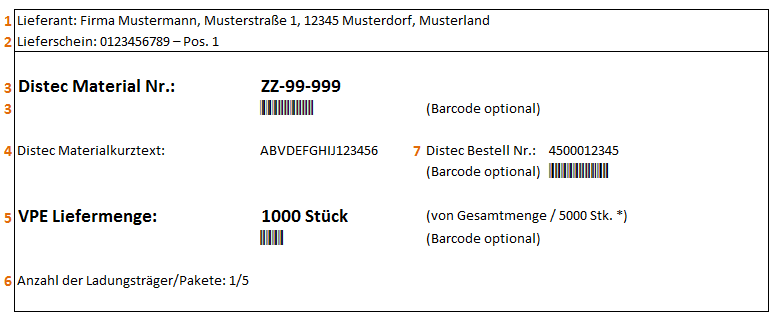 Materialkennzeichnungs-EtikettDas Materialkennzeichnungsetikett muss folgende Informationen enthalten:1.	Distec Materialnummer, als Text, kann zusätzlich als Barcode2.	Verpackungsmenge und Mengeneinheit3.	Hersteller Artikelbezeichnung4.	Date-Code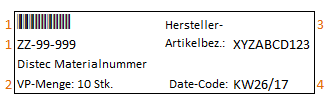 AbkürzungenIn den nachfolgenden Abschnitten gelten folgende Abkürzungen:•	VPE: 	Verpackungseinheit			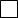 •	P: 	Paket					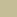 •	LS: 	Lieferschein				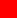 •	MKE: 	Materialkennzeichnungs-Etikett 	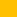 •	PE: 	Packstück-Etikett			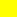 Packen von LadungsträgernEs ist anzustreben, sortenreine Ladungsträger zu erstellen. Die Ladungsträger dürfen eine Höhe von 2,5 Meter und ein Gewicht von 1200 kg nicht überschreiten.Die Ladungssicherung hat grundsätzlich den aktuellen Vorgaben der Straßenverkehrsordnung, sowie den aktuellen UVV (Unfallverhütungsvorschriften) zu entsprechen.Sortenreine-LadungsträgerEin sortenreiner Ladungsträger ist ein Ladungsträger, auf dem ausschließlich gleiche Produkte gepackt sind.Dies gilt für TFT-LCD, Monitore, Touch Sensoren und GläsernSortenreine-Ladungsträger mit VerpackungseinheitenSortenreine Ladungsträger mit Verpackungseinheiten sind wie folgt zu packen:•	Jede Verpackungseinheit ist mit einem Materialkennzeichnungs-Etikett zu kennzeichnen. •	Jeder sortenreine Ladungsträger ist mit einem Packstück-Etikett zu kennzeichnen. Auf diesem ist abzulesen, wie viele Ladungsträger die Lieferposition einschließt (z.B. Ladungsträger 2 von 5). Es muss ablesbar angebracht sein.•	Jeder Liefereinheit ist ein Lieferschein beizulegen.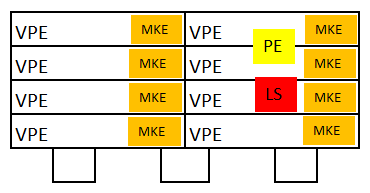 Sortenreine-Ladungsträger mit Umverpackung (Paketen)Sortenreine Ladungsträger mit Umverpackungen (Paketen), welche Verpackungseinheiten beinhalten, sind wie folgt zu packen:•	Jede Verpackungseinheit ist mit einem Materialkennzeichnungs-Etikett zu kennzeichnen. •	Jedes sortenreine Paket ist mit einem Materialkennzeichnungs-Etikett zu kennzeichnen.•	Jeder sortenreine Ladungsträger ist mit einem Packstück-Etikett zu kennzeichnen. Auf diesem ist abzulesen, wie viele Ladungsträger die Lieferposition einschließt (z.B. Ladungsträger 2 von 5). Es muss ablesbar angebracht sein.•	Jeder Liefereinheit ist ein Lieferschein beizulegen.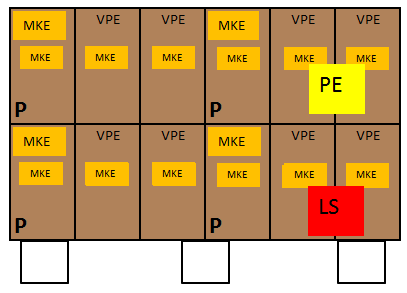 GewichtsverteilungDie Verpackungseinheiten sind auf dem Ladungsträger gleichmäßig zu verteilen. Eine einseitigeGewichtsverteilung ist unzulässig.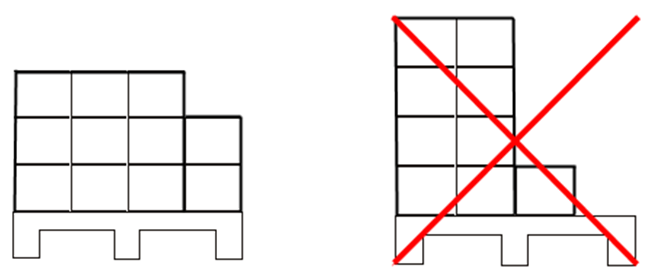 Positionieren der Verpackungseinheiten auf dem LadungsträgerDie Verpackungseinheiten müssen so positioniert werden, dass am Ladungsträger auf allen 4 Seiten ein Rand von mindestens 4 cm entsteht. Ausnahme: Wenn die Abmessungen einer einzelnen Verpackungseinheit diese Maße überschreiten.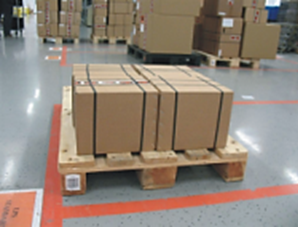 Ladungsträger mit verschiedenen ProduktenEin Ladungsträger mit verschiedenen Produkten ist ein Ladungsträger auf dem mehrere verschiedene Lieferpositionen (Produkte) gepackt sind.Ladungsträger mit verschiedenen Produkten in VerpackungseinheitenLadungsträger mit verschiedenen Produkten in Verpackungseinheiten sind wie folgt zu packen:•	Jede Verpackungseinheit ist mit einem Materialkennzeichnungs-Etikett zu kennzeichnen.•	Jeder Verpackungseinheit ist ein Lieferschein beizulegen.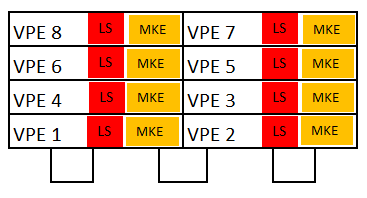 Ladungsträger mit verschiedenen Produkten in sortenreinen PaketenLadungsträger mit verschiedenen Produkten in sortenreinen Paketen, in denen sich Verpackungseinheiten befinden, sind wie folgt zu packen:•	Jede Verpackungseinheit ist mit einem Materialkennzeichnungs-Etikett zu kennzeichnen.•	Jedes Paket ist mit einem Packstück-Etikett zu kennzeichnen. Auf diesem ist abzulesen, wie viele Pakete die Lieferposition einschließt (z.B. Paket 1 von 2).•	Jedem Paket ist ein Lieferschein beizulegen.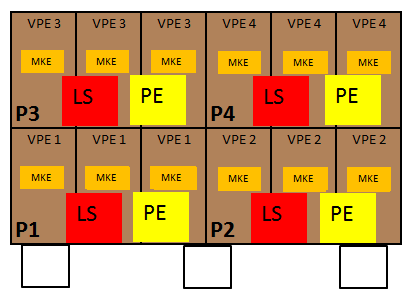 Ladungsträger mit nicht sortenreinen PaketenLadungsträger mit Paketen, die verschiedene Produkte enthalten, sind wie folgt zu packen.•	Jede Verpackungseinheit ist mit einem Materialkennzeichnungsetikett zu kennzeichnen•	Jedem Paket ist ein Lieferschein beizulegen.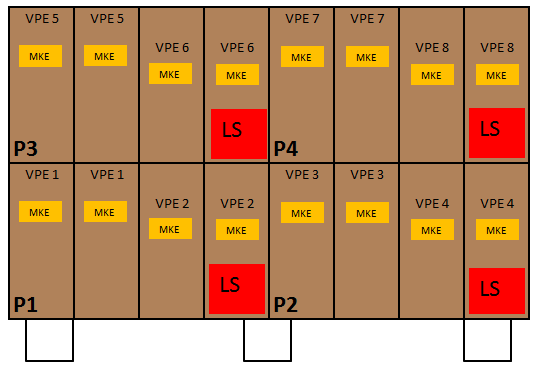 Das Aufteilen von Produkten auf mehrere Pakete ist unzulässig.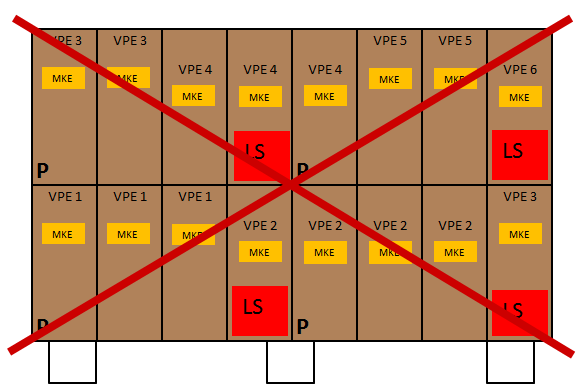 Positionieren von Verpackungseinheiten oder PaketeVerpackungseinheiten oder sortenreine Pakete müssen auf Mischpaletten sinnvoll nebeneinanderangeordnet werden, sodass gleiche Materialien nebeneinander oder aufeinander angeordnet sind.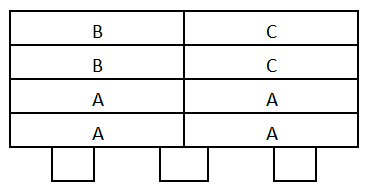 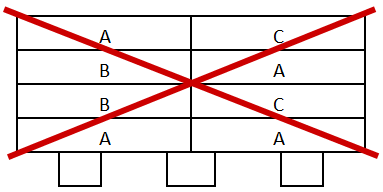 Packen von PaketlieferungenSortenreine PaketeSortenreine Pakete sind wie folgt zu packen•	Jede Verpackungseinheit ist mit einem Materialkennzeichnungs-Etikett zu kennzeichnen.•	Jede sortenreine Liefereinheit (Paket) ist mit einem Packstück-Etikett zu kennzeichnen.•	Jedem Paket ist ein Lieferschein beizulegen.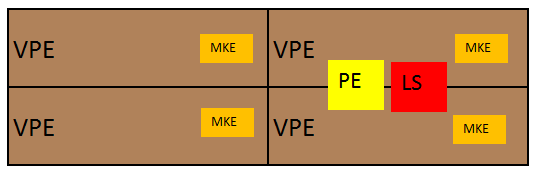 Gemischte PaketePakete welche mehrere Lieferpositionen (Produkte) enthalten sind wie folgt zu packen.•	Jede Verpackungseinheit ist mit einem Materialkennzeichnungs-Etikett zu kennzeichnen. •	Jeder Lieferposition (unterschiedliche Materialien) ist ein Lieferschein beizulegen.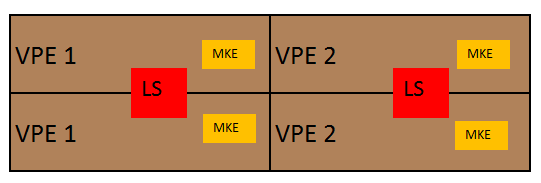 PrüfdokumentePrüfdokumente sind der Ware beizulegen, wenn diese Teil der Lieferverträge sind.Maximale AnliefergewichteFolgende Maximalgewichte sind einzuhalten und dürfen nicht überschritten werden:•	Pakete/Liefereinheiten maximal 20 kg•	Ladungsträger (Europaletten) maximal 1200 kgEinsatz von VerpackungsmaterialBei der Wahl des Verpackungsmaterials sind die geltenden Umweltgesetze und Umweltverordnungen einzuhalten. Alle Einweg-Verpackungen sind eindeutig sichtbar, mit genormten Bild- und Kurzzeichen(nach DIN 6120) bzw. mit von der Entsorgungswirtschaft anerkannten Symbolen, zu kennzeichnen. Kennzeichnungen, Klebebänder, Umreifungsbänder, Etiketten und Warenanhänger dürfen die Recycling-fähigkeit nicht einschränken.ESD Verpackung (DIN EN 61340-5-3)Zum Verpacken oder Versenden sensibler Elektronikbauteilen sind ESD-Beutel zu verwenden. Je nach Verwendungszweck kann hier zwischen Abschirmbeutel, Flachbeutel, Sperrschichtbeutel, Luftpolsterbeutel, Folien, Schaumstoffen u. ä. gewählt werden.Ist eine Verpackung erforderlich, so sind elektronisch gefährdete Bauelemente so zu verpacken, dassstatische Aufladungen an den Anschlüssen verhindert werdensich statisch aufgeladene Materialien nicht über die Anschlüsse entladen könnenelektrostatische Felder abgeschirmt werden.Geeignete Verpackungsmaterialien:antistatisch beschichtete Versandstangen (nicht mehrfach verwendbar)elektrisch volumenleitfähige Versandstangen aus Kunststoff (mehrfach verwendbar)elektrisch leitfähiger Schaumstoff in Verbindung mit leitfähigem/abschirmenden Mehrschichtbeutel (Multilayer-Beutel)Verwendung von Schachteln aus Wellpappe, die zwischen Außendecke und Welle metallkaschiert sind oder deren Außenflächen oberflächenbeschichtet sindVolumenleitfähige Schachteln/Kisten aus Kunststoff mit Einlage aus elektrisch leitfähigem SchaumstoffZur Feuchtigkeitsabsorption in geschlossenen Systemen während dem Transport sind eine entsprechende Anzahl an Trockenmittelbeuteln den elektronischen Komponenten beizulegen. Die Verpackung muss in dafür vorgesehenen Behältnissen stattfinden.Etiketten und UmlaufverpackungenFür von Distec bereitgestellte Lademittel (Umlaufverpackungen) dürfen nur Etiketten verwendet werden, die von den Lademitteln rückstandsfrei und leicht entfernt werden können.Tausch von PalettenDie Europaletten müssen in einem sauberen und trockenen Zustand sein und den von der EPALveröffentlichten Tauschkriterien entsprechen. Paletten, die diesen Bestimmungen nicht entsprechen, werden nicht akzeptiert und es erfolgt kein Tausch (www.epal-pallets.org).Schutz vor BeschädigungenDer Lieferant trägt die Verantwortung für die Verpackung von Materialien, die geschützt werden müssen, wie beispielsweise:Elektronische Bauteile müssen in ESD-sicheren Behältern, Magazinen, Gurten, etc. entsprechend der Vorschrift EN 61340-5-1 verpackt sein.Korrosionsgefährdete Materialien müssen in Umhüllungen verpackt sein, die die Korrosion verhindern.Materialien mit beschichteten und/oder empfindlichen Oberflächen müssen so verpackt werden, dass die Oberflächen geschützt sind (z.B. Zwischenlagen in Verpackungseinheiten)Bestückte Leiterplatten (Elektronik-Baugruppen) müssen in ESD-sicheren Verpackungen oder Behältern entsprechend der Vorschrift EN 61340-5-1 verpackt sein.Materialien mit empfindlichen Oberflächen die zur optischen Vergütung weiterverarbeitet werden,	müssen Staubfrei nach ISO 14644-1 Klasse ISO 7 bzw. US FED STD 209D Klasse 10.000 verpackt werden. Beim Transport muss der Zustand erhalten bleiben.Folgen bei Missachtung der LiefervorschriftDurch Missachten der Liefervorschrift entstehende Kosten werden dem Lieferanten in Rechnung gestellt. Sendungen, die den in Punkt 3 bis 15 beschriebenen Anforderungen nicht entsprechen, können von Distec zurückgewiesen werden (Annahme-Verweigerung). Die Kosten für die Rücksendung hat der Lieferant zu tragen.DatumVersionBeschreibungSeite(n)Erstellt vonFreigegeben von20.02.20181.0Initial ReleaseAlleMs126.04.20221.1Ergänzung ESD Verpackung 12.1 + Überarbeitung Kurzzusammenfassung 14, 14KrauseS. Bockenheimer